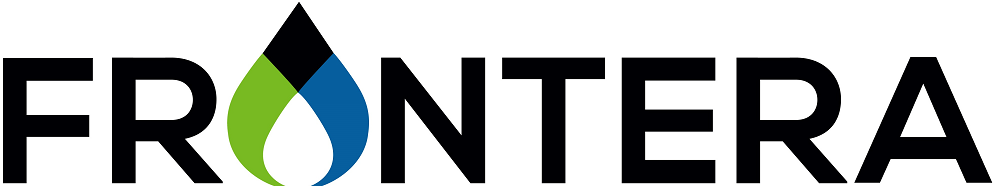 Frontera Offshore and DOF Subsea join forces for the Subsea Construction and IMR Mexican marketCd. del Carmen, Campeche, México,  – Subsea contractor Frontera Offshore has entered an exclusive collaboration with DOF Subsea for the Mexican market.  The alliance is intended to leverage the local presence and track record of Frontera with the specialized vessels, engineering capabilities and subsea survey and installation experience of DOF Subsea.  The Mexican offshore market is expected to see unprecedented growth over the next 5 years and Frontera-DOF intend to the be lead subsea contractor in the region.  The energy reform in Mexico has now reached field development phase for some of the shallow water operators and Pemex are investing heavily to increase production.  This combination, together with upcoming deep-water activity, is expected to provide ample opportunity for Frontera-DOF to deliver a full range of services, all in compliance with the highest standards of quality and safety.  Frontera is an established offshore services contractor in Mexico since 2001; specialized in the operation of offshore vessels, provision of ROV supported subsea services and subsea construction. www.fronteraoffshore.comDOF Subsea is a worldwide vessel operators and contractor specialized IMR, light construction, mooring services and survey services; owning and operating a large fleet of vessels in support of oil and gas activities.  www.dofsubsea.com# # #If you would like more information, please contact  via email at FOR IMMEDIATE RELEASE